				Pressrelease 150114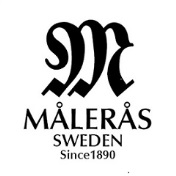 Målerås Glasbruk firar 125 år med svenskt hantverk. Från medicinflaskor till konstglas.Det första glasbruket i Målerås grundades 1890 och den första tiden producerades munblåsta fönsterglas och medicinflaskor.
Under 1940 och 50-talet ändrades inriktningen på produktionen till traditionell servisglastillverkning.
1970-talet var en turbulent tid i Glasriket där många glasbruk lades ner eller bytte ägare och 1981 köpte Mats Jonasson tillsammans med glasarbetarna och byborna i Målerås glasbruket. Hela 80-talet var en expansiv tid för Målerås Glasbruk och från 1987 till dags dato är familjen Jonasson majoritetsägare.Mats Jonasson var i många år den ende konstnären knuten till glasbruket och han är främst känd för sina detaljerade djurmotiv där hans unika kunskap inom gravyrkonsten skapar ett stilrent djup i motiven. Hans serie Wild Life är fortfarande den mest populära och på senare år har den även fått ett nytt uttryck tack vare en ny teknik inom glasmåleriet. Under 2000-talet gick Mats Jonasson in i sin mer färgstarka period och då märks även nya inspirationskällor. I sagornas och mytologins värld finns kända personligeter som Mats Jonasson gärna avbildar, gärna i form av starka ansiktsuttryck.Under de senaste åren har Målerås Glasbruk utökat sin formgivarkår och i dagsläget är Ludvig Löfgren, Lina Lundberg, Morgan Persson och Robert Ljubez knutna till glasbruket.Målerås Glasbruk är ett svenskt glasbruk där hantverket står i centrum. All tillverkning sker i Målerås och allt görs för hand, detta gör att varje produkt får ett unikt uttryck. Med en rik produktutveckling samt yrkesskickliga hantverkare ser Målerås fram emot nästa 125 år!För mer information kontakta gärna Eva-Marie Hagström, 0703005624, mia.hagstrom@matsjonasson.comFör högupplösta bilder kontakta gärna Ida Jonasson, ida.jonasson@matsjonasson.comMålerås Glasbruk ägs av familjen Mats Jonasson och tillverkar både bruksglas och konstglas av hög kvalitet och design. Företaget har 50 anställda och är en sann förspråkare för svenskt glashantverk och svenska glastraditioner. Målerås Glasbruk är det största privatägda glasbruket i Glasriket med en omsättning på ca 40 MIO SEK (2013)